HNAS FRANCISCANAS MISIONERAS DE JESÚS 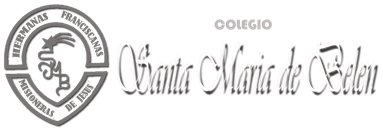   COLEGIO   SANTA   MARÍA   DE  BELÉN                            COQUIMBOLISTA DE UTILES ESCOLARES AÑO 2024PRIMERO  MEDIO En el  transcurso  del año escolar se solicitarán  algunos materiales extras  que se informarán en forma anticipada.Todo  el vestuario   escolar,  entre ellos casacas,  polerones,   poleras,  etc.,  deben  venir  debidamente marcados  con nombre y  apellido.PLAN LECTOR1º AÑO MEDIO  2024          ASIGNATURA                                               MATERIALESLENGUAJE Y COMUNICACION1 Cuaderno 100 hojas1 Carpeta ArchivadoraINGLES1 Cuaderno Universitario 100 hojas cuadro1 Texto  GET INVOLVED 2A BOOK AND WK WITH APPEdit MacmillanMATEMATICA1 Cuaderno universitario de 100 hojas1 Calculadora Científica1 Compás1 Transportador1 ReglaHISTORIA, GEOGRAFIA YCS   SOCIALES1 Cuaderno 100 hojas cuadro1 Pendrive1 Carpeta archivadora1 Rotulador Negro 
BIOLOGIAQUÍMICAFÍSICADelantal blanco1 cuaderno de 100 hojas (POR ASIGNATURA)TijerasStick fixReglaLapicera azul1 Carpeta con acoclipCalculadora científicaTabla periódicaMUSICA1 Cuaderno 100 hojas  1 Instrumento a elección:  metalófono, flauta dulce, teclado ó melódica. EDUCACION FISICA Buzo del colegioCalza o short colegio, color azul rey o grisPolera de recambioÚtiles de aseo personal.EXAMEN DE ELECTROCARDIOGRAMA (Presentar resultado en Marzo 2024)Botella Plástica para hidratación (agua)TECNOLOGIA1 Cuaderno 100 hojasRELIGION1 Cuaderno 60 hojas		1 Texto 1º Medio Edit. EDEBE “Si conocieras el Don de Dios”  (Venta en Librería Arzobispado  y Librería Paulinas, calle Prat, La Serena)1 Biblia Latinoamericana N°LIBROSAUTORMala Conexión Jo WitexVibracionesRaphaela  FrierEl lugar secretoJaime Herrera D.La muerte camina por el puebloR. Elena San FranciscoEl año de la ballenaMarco Antonio de la ParraNunca seremos estrellas de rockJordi Sierra i Fabra